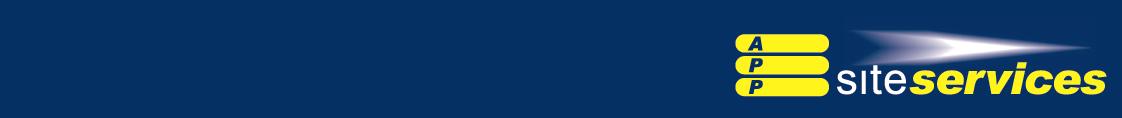 APP SITE SERVICES LTDUnit 2 Abbey WayNorth Anston Trading EstateDinningtonSheffieldS25 4JLDATE:            /          /     ENQUIRY NUMBER:T: +44 (0)1909 519519        F: +44 (0)1909 519518      W: www.appsiteservices.co.uk       E: info@appsiteservices.co.uk CONTACT:COMPANY NAME:ADDRESS:TEL:EMAIL:WEBSITE:DELIVERY ADDRESS: QUANTITYITEM CODEITEM DESCRIPTIONMATERIALMATERIALMATERIALMATERIALMATERIALSIZE            (mm x mm)SteelFoamexAlibondAdhesive StickerOther (please state)